11б класс (23.03.20)Тема: Эволюция биосферыИзучить материал п. 92, письменно ответить на вопросы на стр. 360Решить задания на анализ геохронологической таблицы2. Задание 23 № 22143На рисунке изображён медуллоза Ноэ — семенной папоротник — вымершее около 270 млн лет назад растение.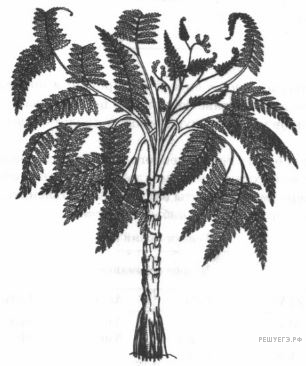 Используя фрагмент геохронологической таблицы, установите эру и период, в который вымирает данный организм, а также его возможного «близкого родственника» в современной флоре (ответ — на уровне отдела).Какие черты строения характеризуют растение медуллоза Ноэ как высшее семенное растение?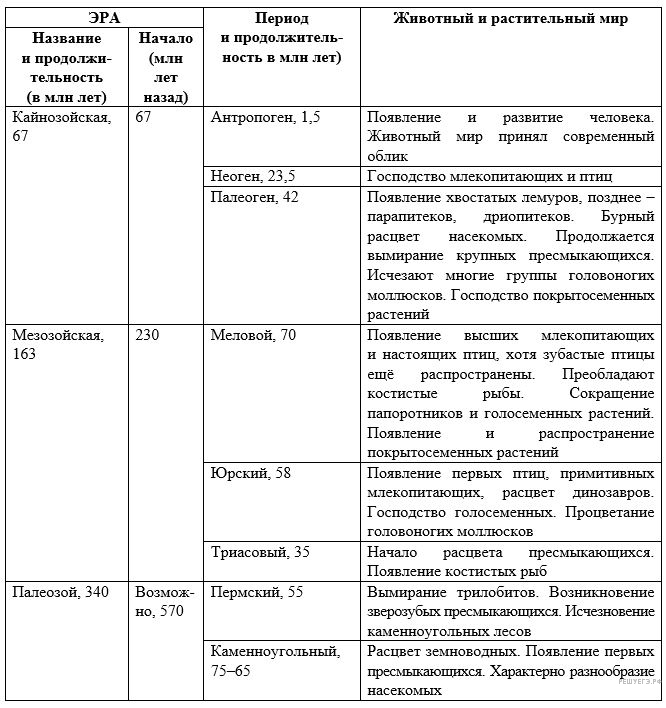 3. Задание 23 № 22144На рисунке изображён трилобит — вымершее около 270 млн лет назад животное.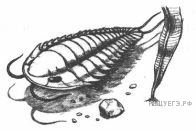 Используя фрагмент геохронологической таблицы, установите эру и период, в который вымер данный организм, а также тип, к которому относится изображённый организм. Укажите признаки по которым он относитмся у указанному Вами типу.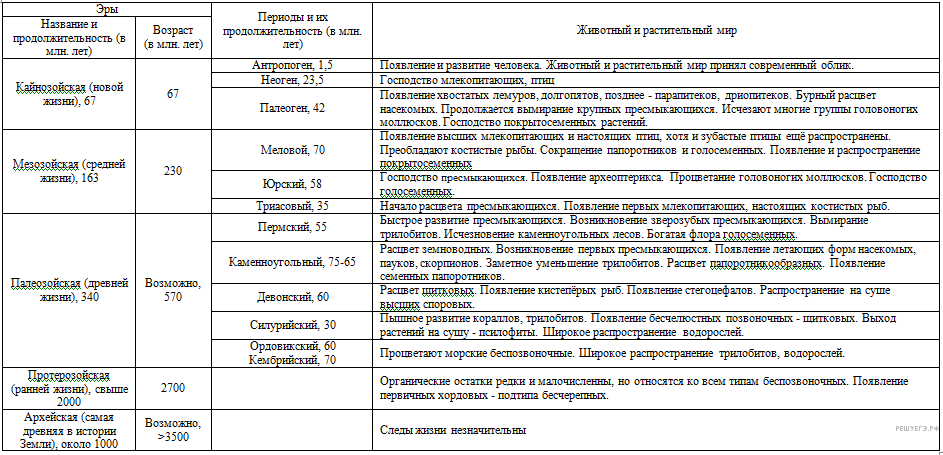 9. Задание 23 № 22150На рисунке изображен Самотерий - вымершее животное, обитавшее 12 – 6 млн лет назад.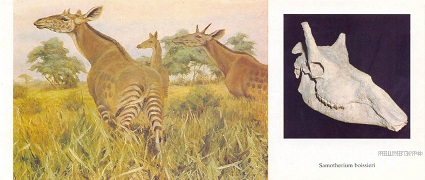 Используя фрагмент геохронологической таблицы, установите эру и период, в который обитал данный организм, а также «близких родственников» данного животного в современной фауне (ответ - на уровне рода).К какому классу относится данное животное? — укажите признаки по которым Вы определили класс.Геохронологическая таблица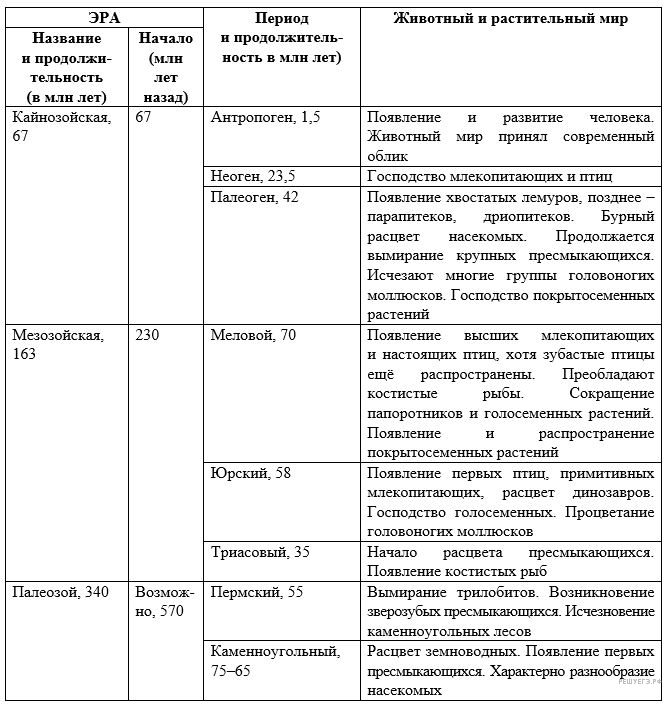 